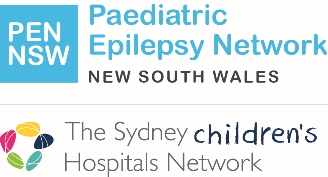 Emergency Seizure Medication OrderEmergency Seizure Medication OrderEmergency Seizure Medication OrderEmergency Seizure Medication OrderEmergency Seizure Medication OrderEmergency Seizure Medication OrderEmergency Seizure Medication OrderEmergency Seizure Medication OrderEmergency Seizure Medication OrderEmergency Seizure Medication OrderEmergency Seizure Medication OrderEmergency Seizure Medication OrderEmergency Seizure Medication OrderEmergency Seizure Medication OrderEmergency Seizure Medication OrderEmergency Seizure Medication OrderEmergency Seizure Medication OrderEmergency Seizure Medication OrderEmergency Seizure Medication OrderEmergency Seizure Medication OrderEmergency Seizure Medication OrderEmergency Seizure Medication OrderEmergency Seizure Medication OrderEmergency Seizure Medication OrderEmergency Seizure Medication OrderEmergency Seizure Medication OrderEmergency Seizure Medication OrderEmergency Seizure Medication OrderChild/Adolescent:Child/Adolescent:Child/Adolescent:Child/Adolescent:Date of Birth:Date of Birth:Date of Birth:Date of Birth:Date of Birth:Date of Birth:Date of Birth:Date of Birth:Date of Birth:Parent/Guardian:Parent/Guardian:Parent/Guardian:Parent/Guardian:Contact Number(s):Contact Number(s):Contact Number(s):Contact Number(s):Contact Number(s):Contact Number(s):Contact Number(s):Contact Number(s):Contact Number(s):Treating Clinician:Treating Clinician:Treating Clinician:Treating Clinician:Contact Number(s):Contact Number(s):Contact Number(s):Contact Number(s):Contact Number(s):Contact Number(s):Contact Number(s):Contact Number(s):Contact Number(s):Type of Seizure for which Medication has been prescribedType of Seizure for which Medication has been prescribedType of Seizure for which Medication has been prescribedType of Seizure for which Medication has been prescribedType of Seizure for which Medication has been prescribedType of Seizure for which Medication has been prescribedType of Seizure for which Medication has been prescribedType of Seizure for which Medication has been prescribedType of Seizure for which Medication has been prescribedType of Seizure for which Medication has been prescribedType of Seizure for which Medication has been prescribedType of Seizure for which Medication has been prescribedType of Seizure for which Medication has been prescribedType of Seizure for which Medication has been prescribedType of Seizure for which Medication has been prescribedType of Seizure for which Medication has been prescribedType of Seizure for which Medication has been prescribedType of Seizure for which Medication has been prescribedType of Seizure for which Medication has been prescribedType of Seizure for which Medication has been prescribedType of Seizure for which Medication has been prescribedType of Seizure for which Medication has been prescribedType of Seizure for which Medication has been prescribedType of Seizure for which Medication has been prescribedType of Seizure for which Medication has been prescribedType of Seizure for which Medication has been prescribedType of Seizure for which Medication has been prescribedType of Seizure for which Medication has been prescribedSeizure TypeSeizure TypeSeizure TypeDescription of the seizure activity for which medication has been prescribedDescription of the seizure activity for which medication has been prescribedDescription of the seizure activity for which medication has been prescribedDescription of the seizure activity for which medication has been prescribedDescription of the seizure activity for which medication has been prescribedDescription of the seizure activity for which medication has been prescribedDescription of the seizure activity for which medication has been prescribedDescription of the seizure activity for which medication has been prescribedDescription of the seizure activity for which medication has been prescribedDescription of the seizure activity for which medication has been prescribedDescription of the seizure activity for which medication has been prescribedDescription of the seizure activity for which medication has been prescribedDescription of the seizure activity for which medication has been prescribedDescription of the seizure activity for which medication has been prescribedDescription of the seizure activity for which medication has been prescribedDescription of the seizure activity for which medication has been prescribedDescription of the seizure activity for which medication has been prescribedDescription of the seizure activity for which medication has been prescribedDescription of the seizure activity for which medication has been prescribedDescription of the seizure activity for which medication has been prescribedDescription of the seizure activity for which medication has been prescribedDescription of the seizure activity for which medication has been prescribedDescription of the seizure activity for which medication has been prescribedMedicationMedication12Midazolam (5mg/1ml)Midazolam (5mg/1ml)Midazolam (5mg/1ml)Midazolam (5mg/1ml)Midazolam (5mg/1ml)Midazolam (5mg/1ml)Midazolam (5mg/1ml)Midazolam (5mg/1ml)Midazolam (5mg/1ml)Midazolam (5mg/1ml)Midazolam (5mg/1ml)Midazolam (5mg/1ml)Midazolam (5mg/1ml)Midazolam (5mg/1ml)Midazolam (5mg/1ml)Midazolam (5mg/1ml)Midazolam (5mg/1ml)Midazolam (5mg/1ml)Midazolam (5mg/1ml)Midazolam (5mg/1ml)Midazolam (5mg/1ml)Midazolam (5mg/1ml)Midazolam (5mg/1ml)Midazolam (5mg/1ml)Midazolam (5mg/1ml)Midazolam (5mg/1ml)Midazolam (5mg/1ml)Midazolam (5mg/1ml)How is Midazolam to be given?How is Midazolam to be given?How is Midazolam to be given?How is Midazolam to be given?How is Midazolam to be given?How is Midazolam to be given?How is Midazolam to be given?How is Midazolam to be given?How is Midazolam to be given?How is Midazolam to be given?  In nose (intranasal)  In nose (intranasal)  In nose (intranasal)  In nose (intranasal)  In nose (intranasal)  In nose (intranasal)  In nose (intranasal)  In nose (intranasal)  In nose (intranasal)  In nose (intranasal)  Inside cheek (buccal)  Inside cheek (buccal)  Inside cheek (buccal)  Inside cheek (buccal)  Inside cheek (buccal)  Inside cheek (buccal)  Inside cheek (buccal)  Inside cheek (buccal)When is Midazolam to be given?When is Midazolam to be given?When is Midazolam to be given?When is Midazolam to be given?When is Midazolam to be given?When is Midazolam to be given?When is Midazolam to be given?When is Midazolam to be given?When is Midazolam to be given?When is Midazolam to be given?When is Midazolam to be given?When is Midazolam to be given?When is Midazolam to be given?When is Midazolam to be given?When is Midazolam to be given?When is Midazolam to be given?When is Midazolam to be given?When is Midazolam to be given?When is Midazolam to be given?When is Midazolam to be given?When is Midazolam to be given?When is Midazolam to be given?When is Midazolam to be given?When is Midazolam to be given?When is Midazolam to be given?When is Midazolam to be given?When is Midazolam to be given?When is Midazolam to be given?  As soon as the seizure starts  As soon as the seizure starts  As soon as the seizure starts  As soon as the seizure starts  As soon as the seizure starts  As soon as the seizure starts  As soon as the seizure starts  As soon as the seizure starts  As soon as the seizure starts  As soon as the seizure starts  As soon as the seizure starts  As soon as the seizure starts  As soon as the seizure starts  As soon as the seizure starts  As soon as the seizure starts  As soon as the seizure starts  As soon as the seizure starts  As soon as the seizure starts  As soon as the seizure starts  As soon as the seizure starts  As soon as the seizure starts  As soon as the seizure starts  As soon as the seizure starts  As soon as the seizure starts  As soon as the seizure starts  As soon as the seizure starts  As soon as the seizure starts  As soon as the seizure starts  If the seizure lasts longer than  If the seizure lasts longer than  If the seizure lasts longer than  If the seizure lasts longer than  If the seizure lasts longer than  If the seizure lasts longer than  If the seizure lasts longer than  If the seizure lasts longer thanminutesminutesminutesminutesminutesminutesminutesminutesminutesminutesminutesminutesminutesminutesminutesminutesminutes If Ifseizure as described above occur withinseizure as described above occur withinseizure as described above occur withinseizure as described above occur withinseizure as described above occur withinseizure as described above occur withinseizure as described above occur withinseizure as described above occur withinseizure as described above occur withinseizure as described above occur withinseizure as described above occur withinseizure as described above occur withinminutes/hours of each otherminutes/hours of each otherminutes/hours of each otherminutes/hours of each otherminutes/hours of each otherminutes/hours of each otherminutes/hours of each other If Ifseizure as described above occur withinseizure as described above occur withinseizure as described above occur withinseizure as described above occur withinseizure as described above occur withinseizure as described above occur withinseizure as described above occur withinseizure as described above occur withinseizure as described above occur withinseizure as described above occur withinseizure as described above occur withinseizure as described above occur withinminutes/hours of each otherminutes/hours of each otherminutes/hours of each otherminutes/hours of each otherminutes/hours of each otherminutes/hours of each otherminutes/hours of each other  Special circumstances (please specify):  Special circumstances (please specify):  Special circumstances (please specify):  Special circumstances (please specify):  Special circumstances (please specify):  Special circumstances (please specify):  Special circumstances (please specify):  Special circumstances (please specify):  Special circumstances (please specify):  Special circumstances (please specify):  Special circumstances (please specify):  Special circumstances (please specify):Patient Weight:Patient Weight:Patient Weight:Patient Weight:Patient Weight:Patient Weight:Patient Weight:Patient Weight:Patient Weight:Patient Weight:Patient Weight:Patient Weight:Patient Allergies:Patient Allergies:Patient Allergies:Patient Allergies:Patient Allergies:Midazolam dose to be given:Midazolam dose to be given:Midazolam dose to be given:Midazolam dose to be given:Midazolam dose to be given:mls, which ismls, which ismls, which ismls, which ismgmgmgmgmgmgOther Emergency Seizure MedicationOther Emergency Seizure MedicationOther Emergency Seizure MedicationOther Emergency Seizure MedicationOther Emergency Seizure MedicationOther Emergency Seizure MedicationOther Emergency Seizure MedicationOther Emergency Seizure MedicationOther Emergency Seizure MedicationOther Emergency Seizure MedicationOther Emergency Seizure MedicationOther Emergency Seizure MedicationOther Emergency Seizure MedicationOther Emergency Seizure MedicationOther Emergency Seizure MedicationOther Emergency Seizure MedicationOther Emergency Seizure MedicationOther Emergency Seizure MedicationOther Emergency Seizure MedicationOther Emergency Seizure MedicationOther Emergency Seizure MedicationOther Emergency Seizure MedicationOther Emergency Seizure MedicationOther Emergency Seizure MedicationOther Emergency Seizure MedicationOther Emergency Seizure MedicationOther Emergency Seizure MedicationOther Emergency Seizure MedicationOther Medication name:Other Medication name:Other Medication name:Other Medication name:Other Medication name:Other Medication name:When is medication to be given?When is medication to be given?When is medication to be given?When is medication to be given?When is medication to be given?When is medication to be given?When is medication to be given?When is medication to be given?When is medication to be given?When is medication to be given?When is medication to be given?When is medication to be given?When is medication to be given?When is medication to be given?When is medication to be given?When is medication to be given?When is medication to be given?When is medication to be given?When is medication to be given?When is medication to be given?When is medication to be given?When is medication to be given?When is medication to be given?When is medication to be given?When is medication to be given?When is medication to be given?When is medication to be given?When is medication to be given?  As soon as the seizure starts  As soon as the seizure starts  As soon as the seizure starts  As soon as the seizure starts  As soon as the seizure starts  As soon as the seizure starts  As soon as the seizure starts  As soon as the seizure starts  As soon as the seizure starts  As soon as the seizure starts  As soon as the seizure starts  As soon as the seizure starts  As soon as the seizure starts  As soon as the seizure starts  As soon as the seizure starts  As soon as the seizure starts  As soon as the seizure starts  As soon as the seizure starts  As soon as the seizure starts  As soon as the seizure starts  As soon as the seizure starts  As soon as the seizure starts  As soon as the seizure starts  As soon as the seizure starts  As soon as the seizure starts  As soon as the seizure starts  As soon as the seizure starts  As soon as the seizure starts  If the seizure lasts longer than  If the seizure lasts longer than  If the seizure lasts longer than  If the seizure lasts longer than  If the seizure lasts longer than  If the seizure lasts longer than  If the seizure lasts longer than  If the seizure lasts longer thanminutesminutesminutesminutesminutesminutesminutesminutesminutesminutesminutesminutesminutesminutesminutesminutesminutes If Ifseizure as described above occur withinseizure as described above occur withinseizure as described above occur withinseizure as described above occur withinseizure as described above occur withinseizure as described above occur withinseizure as described above occur withinseizure as described above occur withinseizure as described above occur withinseizure as described above occur withinseizure as described above occur withinseizure as described above occur withinminutes / hours of each otherminutes / hours of each otherminutes / hours of each otherminutes / hours of each other If Ifseizure as described above occur withinseizure as described above occur withinseizure as described above occur withinseizure as described above occur withinseizure as described above occur withinseizure as described above occur withinseizure as described above occur withinseizure as described above occur withinseizure as described above occur withinseizure as described above occur withinseizure as described above occur withinseizure as described above occur withinminutes / hours of each otherminutes / hours of each otherminutes / hours of each otherminutes / hours of each other  Special circumstances (please specify):  Special circumstances (please specify):  Special circumstances (please specify):  Special circumstances (please specify):  Special circumstances (please specify):  Special circumstances (please specify):  Special circumstances (please specify):  Special circumstances (please specify):  Special circumstances (please specify):  Special circumstances (please specify):  Special circumstances (please specify):  Special circumstances (please specify):Dose to be given:Dose to be given:Dose to be given:Dose to be given:Dose to be given:Give Give General First Aid PrinciplesGeneral First Aid PrinciplesGeneral First Aid PrinciplesGeneral First Aid PrinciplesGeneral First Aid PrinciplesGeneral First Aid PrinciplesGeneral First Aid PrinciplesGeneral First Aid PrinciplesGeneral First Aid PrinciplesGeneral First Aid PrinciplesGeneral First Aid PrinciplesGeneral First Aid PrinciplesGeneral First Aid PrinciplesGeneral First Aid PrinciplesGeneral First Aid PrinciplesGeneral First Aid PrinciplesGeneral First Aid PrinciplesGeneral First Aid PrinciplesGeneral First Aid PrinciplesGeneral First Aid PrinciplesGeneral First Aid PrinciplesGeneral First Aid PrinciplesGeneral First Aid PrinciplesGeneral First Aid PrinciplesGeneral First Aid PrinciplesGeneral First Aid PrinciplesGeneral First Aid PrinciplesGeneral First Aid PrinciplesCall for Ambulance on 000 if:                                                                                                      Call for Ambulance on 000 if:                                                                                                      Call for Ambulance on 000 if:                                                                                                      Call for Ambulance on 000 if:                                                                                                      Call for Ambulance on 000 if:                                                                                                      Call for Ambulance on 000 if:                                                                                                      Call for Ambulance on 000 if:                                                                                                      Call for Ambulance on 000 if:                                                                                                      Call for Ambulance on 000 if:                                                                                                      Call for Ambulance on 000 if:                                                                                                      Call for Ambulance on 000 if:                                                                                                      Call for Ambulance on 000 if:                                                                                                      Call for Ambulance on 000 if:                                                                                                      Call for Ambulance on 000 if:                                                                                                      Call for Ambulance on 000 if:                                                                                                      Call for Ambulance on 000 if:                                                                                                      Call for Ambulance on 000 if:                                                                                                      Call for Ambulance on 000 if:                                                                                                      Call for Ambulance on 000 if:                                                                                                      Call for Ambulance on 000 if:                                                                                                      Call for Ambulance on 000 if:                                                                                                      Call for Ambulance on 000 if:                                                                                                      Call for Ambulance on 000 if:                                                                                                      Call for Ambulance on 000 if:                                                                                                      Call for Ambulance on 000 if:                                                                                                      Call for Ambulance on 000 if:                                                                                                      Call for Ambulance on 000 if:                                                                                                      Call for Ambulance on 000 if:                                                                                                      Name of Prescribing Doctor:Name of Prescribing Doctor:Name of Prescribing Doctor:Name of Prescribing Doctor:Name of Prescribing Doctor:Name of Prescribing Doctor:Name of Prescribing Doctor:Name of Prescribing Doctor:Name of Prescribing Doctor:Signature:Signature:Signature:Signature:Date:Date:Date:Date:Name of Parent:Name of Parent:Name of Parent:Name of Parent:Name of Parent:Name of Parent:Name of Parent:Name of Parent:Name of Parent:Signature:Signature:Signature:Signature:Date:Date:Date:Date: